PLYMPTON TOWN PROPERTIES COMMITTEE
Minutes, April 18, 2024, 2023, 6:30 PMMEMBERS PRESENT:  Nancy Butler, Ross MacPherson, Colleen Thompson, John Traynor, Mark Wallis, 
Jon Wilhelmsen (Chair)   
NOTES: Participants, town committees, and other entities are referred to by their initials.  LD refers to Town Administrator Liz Dennehy.  TPC is this committee. DP is Dan Pallotta (P3), TM refers to the Town Meeting.  ConCom is the Conservation Commission.When possible, action items will be noted in BOLDED letters.“We” may refer to this committee, but it may also refer more broadly to the Town as a whole. 
JW opened the meeting at 6:34FIRE STATION PROJECT / TOWN COMPLEX INFRASTRUCTURE 
A.  Reviewed the revised Schematic Site Plan and conceptual design of the new fire station (see 
      page 3).  The Schematic name still needs to be changed from “campus” to “complex.  We noted 
      the size of the fire station (6k□’ office/public space, 8k□’ apparatus bays) compared to the police 
      station (6k□’).  We significantly reduced the size of the building from the initial design, but left 
      the ability to add on if necessary, in the future.B.  Reviewed the revised deck for the upcoming “Plympton Town Properties Update, Fire Station 
      and Other Projects” presentation(s).  The presentations are planned for Saturday, May 4th and 
      Thursday, May 9th.  We will reserve the possibility for another Saturday presentation on the 
      11th.  JW will ask PFD Chief Duddy to participate in the presentation.  JW will talk with Deb 
      Anderson about getting information in the newspaper.C.  JW, DP, Rebecca Ducharme (P3), Bart Cushing (well driller), and Rob Firlotte walked the 
      proposed site for the wells to figure out what needs to go where, access, etc.  DP is pushing to 
      get the drilling done in May.D.  JW spoke about the recent flooding in the Town House basement caused by the torrential rains.  
      We will need to address the movement of rainwater away from the buildings.
Police Station HVAC – The sally port gas heater stopped working.  RM looked at it, found the error code, and a repair service was hired to replace the board.  Discussion included the need to create a plan for regular annual maintenance for all the systems in the town complex buildings.  It would make sense to have one company, with possibly one backup, to see to everything.  It would likely reduce costs, increase the longevity of the systems, limit untimely malfunctions, and remove confusion about who to call.  
MINUTES FOR APPROVAL – JT moved that the minutes for 4/4 be approved as amended, NB seconded.  The motion passed 6/0
NEXT MEETING(S) – Tentatively 4/25.
NOTE:  NO OTHER AGENDA ITEMS WERE DISCUSSED.
The meeting was adjourned at 7:45.		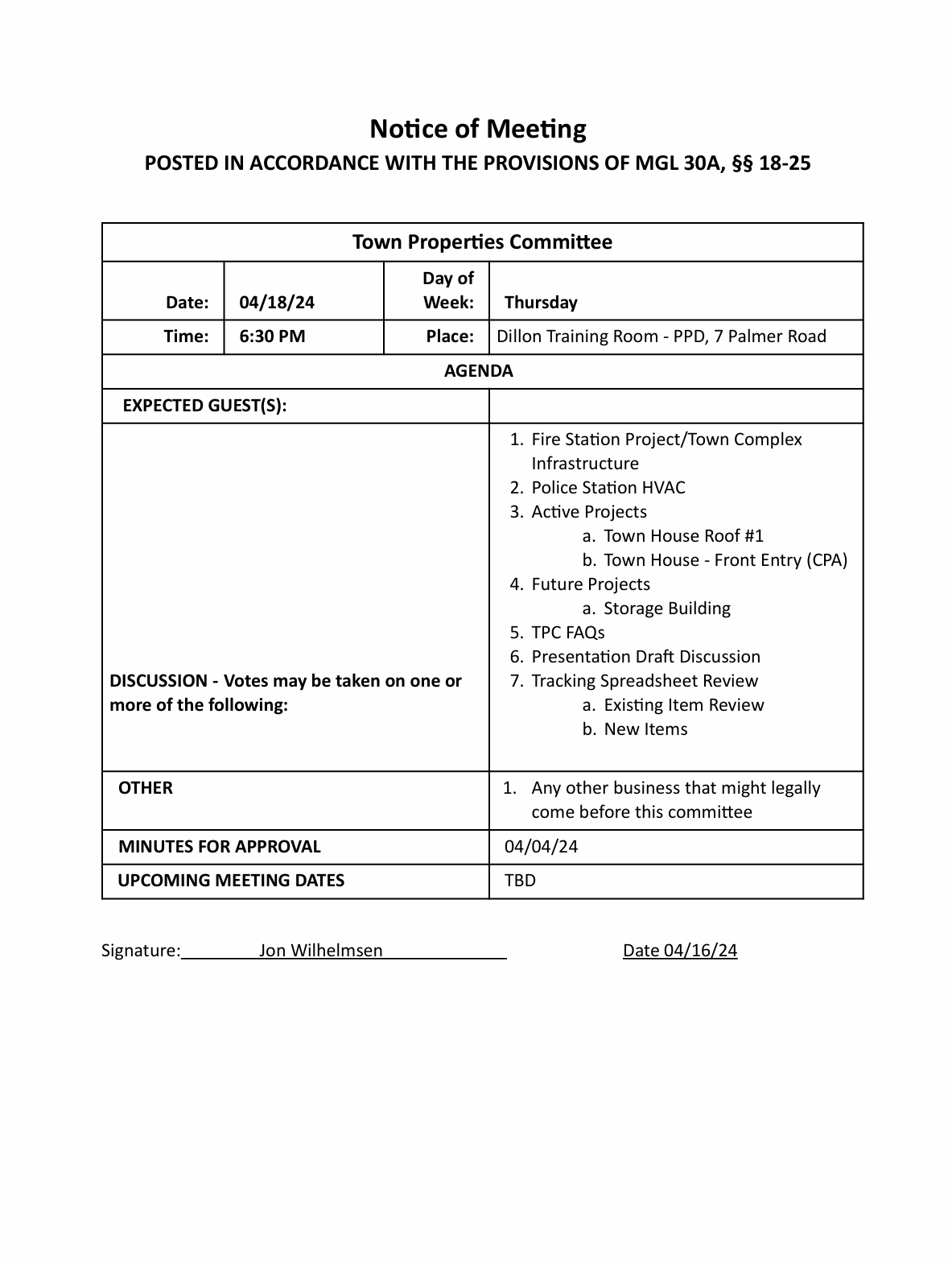 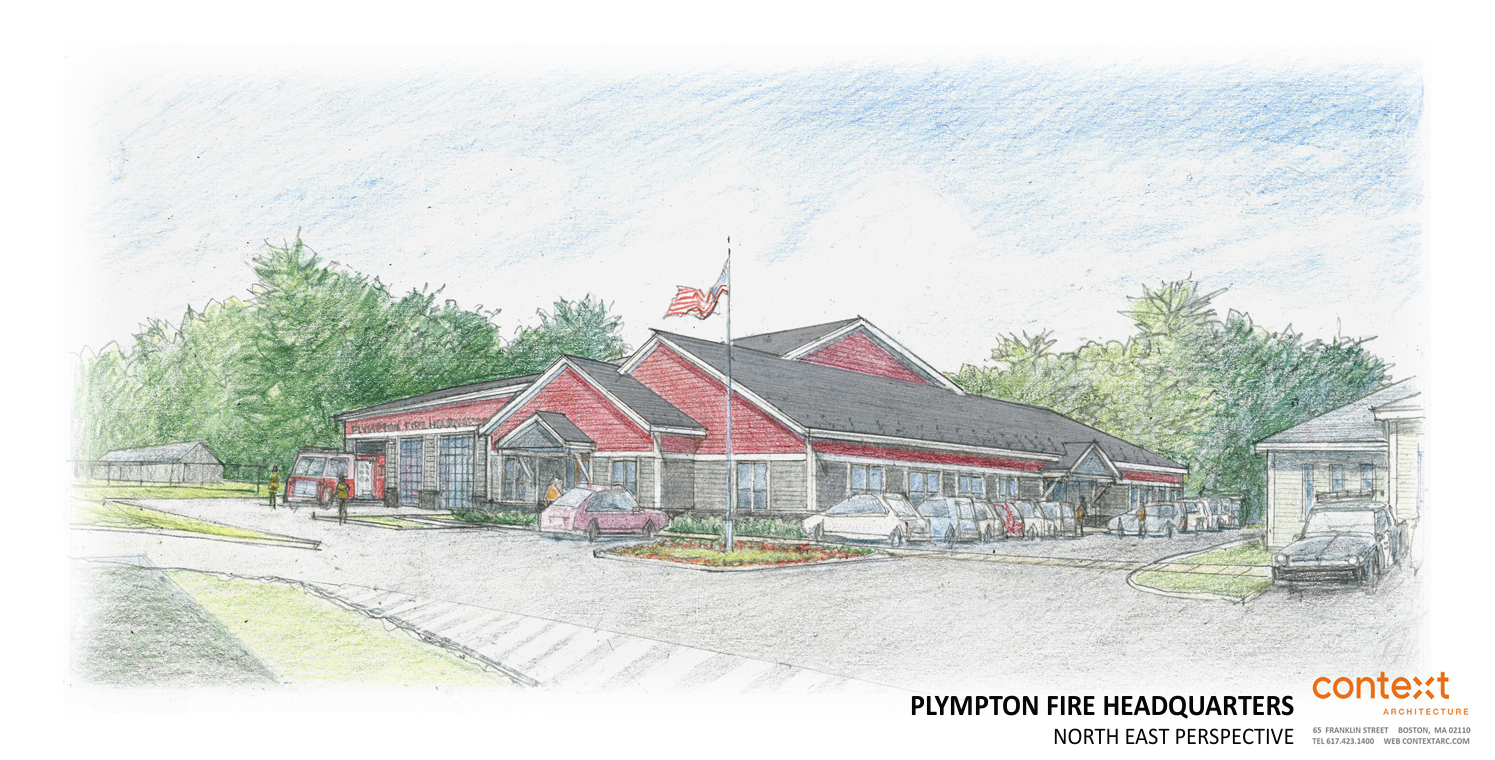 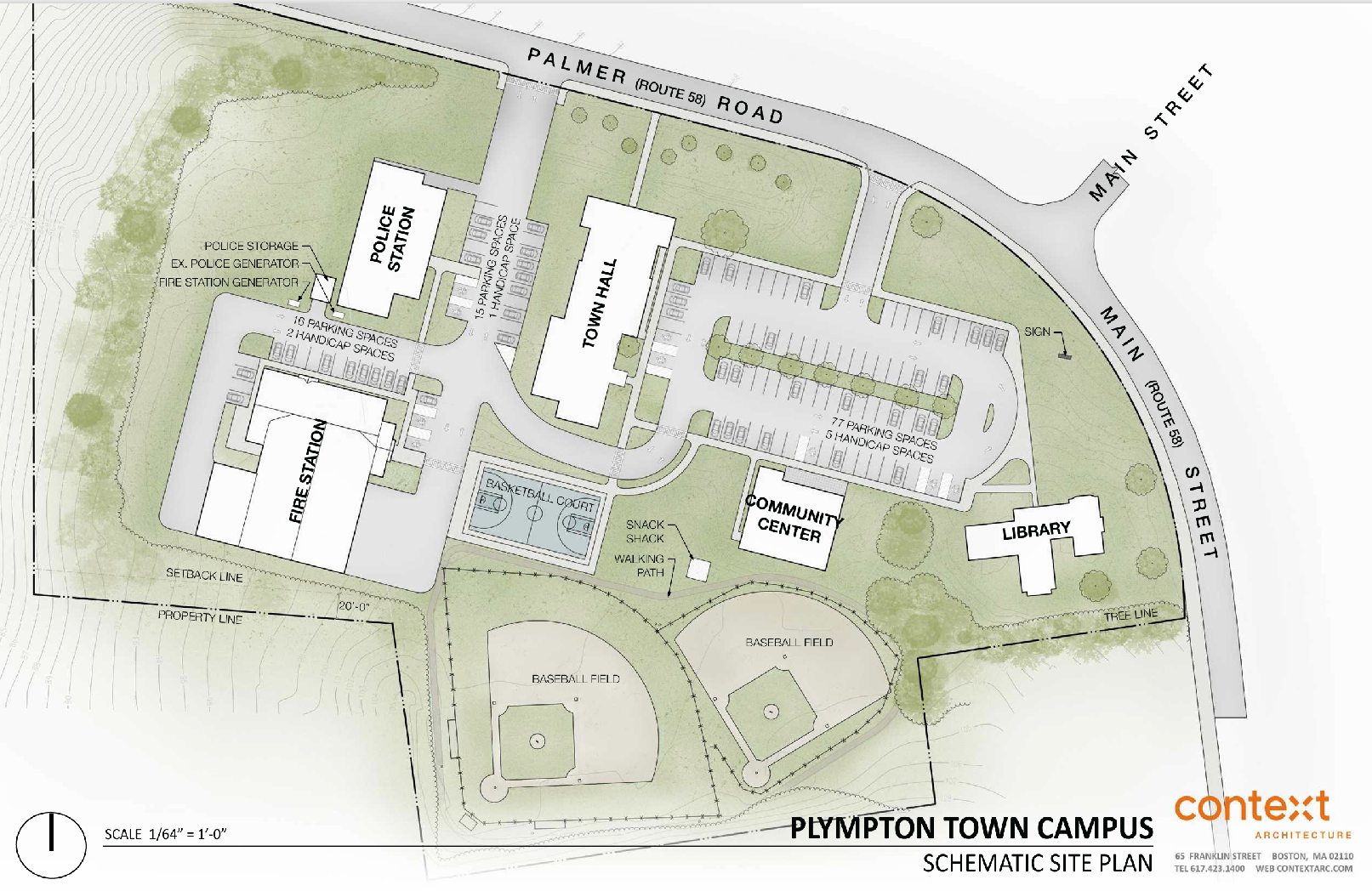 